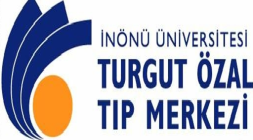 HYPER-CVAD KEMOTERAPİ PROTOKOLÜ  (2.,4.,6.,8., Sikluslar için)Ad-SOYAD: Ad-SOYAD: Ad-SOYAD: Ad-SOYAD: Ad-SOYAD: Ad-SOYAD: Ad-SOYAD: Ad-SOYAD: Tanı: ALLTanı: ALLTanı: ALLTanı: ALLTanı: ALLTanı: ALLTanı: ALLTanı: ALLTanı: ALLTanı: ALLTanı: ALLTanı: ALLTanı: ALLTanı: ALLTanı: ALLTanı: ALLYaş /Cinsiyet: Yaş /Cinsiyet: Yaş /Cinsiyet: Yaş /Cinsiyet: Kan grubu:Kan grubu:Kan grubu:Kardeş sayısı:Kardeş sayısı:Kardeş sayısı:Kardeş sayısı:Kardeş sayısı:Kardeş sayısı:Kardeş sayısı:ELİSA:ELİSA:ELİSA:ELİSA:ELİSA:Sitogenetik:Sitogenetik:Sitogenetik:Sitogenetik:Sitogenetik:Tedavi: Hyper-CVADTedavi: Hyper-CVADTedavi: Hyper-CVADSiklus Aralığı: 3 hafta (21 gün)Siklus Aralığı: 3 hafta (21 gün)Siklus Aralığı: 3 hafta (21 gün)Siklus Aralığı: 3 hafta (21 gün)Siklus Aralığı: 3 hafta (21 gün)Siklus Aralığı: 3 hafta (21 gün)Siklus Aralığı: 3 hafta (21 gün)Siklus Aralığı: 3 hafta (21 gün)Siklus  sayısı: 4 (2.,4.,6.,8., sikluslar için)Siklus  sayısı: 4 (2.,4.,6.,8., sikluslar için)Siklus  sayısı: 4 (2.,4.,6.,8., sikluslar için)Siklus  sayısı: 4 (2.,4.,6.,8., sikluslar için)Siklus  sayısı: 4 (2.,4.,6.,8., sikluslar için)Siklus  sayısı: 4 (2.,4.,6.,8., sikluslar için)Siklus  sayısı: 4 (2.,4.,6.,8., sikluslar için)Siklus  sayısı: 4 (2.,4.,6.,8., sikluslar için)Siklus  sayısı: 4 (2.,4.,6.,8., sikluslar için)Siklus  sayısı: 4 (2.,4.,6.,8., sikluslar için)Siklus  sayısı: 4 (2.,4.,6.,8., sikluslar için)Siklus  sayısı: 4 (2.,4.,6.,8., sikluslar için)Siklus  sayısı: 4 (2.,4.,6.,8., sikluslar için)Risk: Yüksek: , Düşük: , Bilinmiyor: , (Yüksek risk: LDH> 600 IU, Matür B hücreli ALL, Proliferative index (% S1G2M)≥ % 14)Risk: Yüksek: , Düşük: , Bilinmiyor: , (Yüksek risk: LDH> 600 IU, Matür B hücreli ALL, Proliferative index (% S1G2M)≥ % 14)Risk: Yüksek: , Düşük: , Bilinmiyor: , (Yüksek risk: LDH> 600 IU, Matür B hücreli ALL, Proliferative index (% S1G2M)≥ % 14)Risk: Yüksek: , Düşük: , Bilinmiyor: , (Yüksek risk: LDH> 600 IU, Matür B hücreli ALL, Proliferative index (% S1G2M)≥ % 14)Risk: Yüksek: , Düşük: , Bilinmiyor: , (Yüksek risk: LDH> 600 IU, Matür B hücreli ALL, Proliferative index (% S1G2M)≥ % 14)Risk: Yüksek: , Düşük: , Bilinmiyor: , (Yüksek risk: LDH> 600 IU, Matür B hücreli ALL, Proliferative index (% S1G2M)≥ % 14)Risk: Yüksek: , Düşük: , Bilinmiyor: , (Yüksek risk: LDH> 600 IU, Matür B hücreli ALL, Proliferative index (% S1G2M)≥ % 14)Risk: Yüksek: , Düşük: , Bilinmiyor: , (Yüksek risk: LDH> 600 IU, Matür B hücreli ALL, Proliferative index (% S1G2M)≥ % 14)Risk: Yüksek: , Düşük: , Bilinmiyor: , (Yüksek risk: LDH> 600 IU, Matür B hücreli ALL, Proliferative index (% S1G2M)≥ % 14)Risk: Yüksek: , Düşük: , Bilinmiyor: , (Yüksek risk: LDH> 600 IU, Matür B hücreli ALL, Proliferative index (% S1G2M)≥ % 14)Risk: Yüksek: , Düşük: , Bilinmiyor: , (Yüksek risk: LDH> 600 IU, Matür B hücreli ALL, Proliferative index (% S1G2M)≥ % 14)Risk: Yüksek: , Düşük: , Bilinmiyor: , (Yüksek risk: LDH> 600 IU, Matür B hücreli ALL, Proliferative index (% S1G2M)≥ % 14)Risk: Yüksek: , Düşük: , Bilinmiyor: , (Yüksek risk: LDH> 600 IU, Matür B hücreli ALL, Proliferative index (% S1G2M)≥ % 14)Risk: Yüksek: , Düşük: , Bilinmiyor: , (Yüksek risk: LDH> 600 IU, Matür B hücreli ALL, Proliferative index (% S1G2M)≥ % 14)Risk: Yüksek: , Düşük: , Bilinmiyor: , (Yüksek risk: LDH> 600 IU, Matür B hücreli ALL, Proliferative index (% S1G2M)≥ % 14)Risk: Yüksek: , Düşük: , Bilinmiyor: , (Yüksek risk: LDH> 600 IU, Matür B hücreli ALL, Proliferative index (% S1G2M)≥ % 14)Risk: Yüksek: , Düşük: , Bilinmiyor: , (Yüksek risk: LDH> 600 IU, Matür B hücreli ALL, Proliferative index (% S1G2M)≥ % 14)Risk: Yüksek: , Düşük: , Bilinmiyor: , (Yüksek risk: LDH> 600 IU, Matür B hücreli ALL, Proliferative index (% S1G2M)≥ % 14)Risk: Yüksek: , Düşük: , Bilinmiyor: , (Yüksek risk: LDH> 600 IU, Matür B hücreli ALL, Proliferative index (% S1G2M)≥ % 14)Risk: Yüksek: , Düşük: , Bilinmiyor: , (Yüksek risk: LDH> 600 IU, Matür B hücreli ALL, Proliferative index (% S1G2M)≥ % 14)Risk: Yüksek: , Düşük: , Bilinmiyor: , (Yüksek risk: LDH> 600 IU, Matür B hücreli ALL, Proliferative index (% S1G2M)≥ % 14)Risk: Yüksek: , Düşük: , Bilinmiyor: , (Yüksek risk: LDH> 600 IU, Matür B hücreli ALL, Proliferative index (% S1G2M)≥ % 14)Risk: Yüksek: , Düşük: , Bilinmiyor: , (Yüksek risk: LDH> 600 IU, Matür B hücreli ALL, Proliferative index (% S1G2M)≥ % 14)Risk: Yüksek: , Düşük: , Bilinmiyor: , (Yüksek risk: LDH> 600 IU, Matür B hücreli ALL, Proliferative index (% S1G2M)≥ % 14)Yüksek risk: 8 siklus/16 doz; Düşük risk: 2 siklus/4 doz, Risk bilinmiyor: 4 siklus/8 doz,  IT uygulama yapılırYüksek risk: 8 siklus/16 doz; Düşük risk: 2 siklus/4 doz, Risk bilinmiyor: 4 siklus/8 doz,  IT uygulama yapılırYüksek risk: 8 siklus/16 doz; Düşük risk: 2 siklus/4 doz, Risk bilinmiyor: 4 siklus/8 doz,  IT uygulama yapılırYüksek risk: 8 siklus/16 doz; Düşük risk: 2 siklus/4 doz, Risk bilinmiyor: 4 siklus/8 doz,  IT uygulama yapılırYüksek risk: 8 siklus/16 doz; Düşük risk: 2 siklus/4 doz, Risk bilinmiyor: 4 siklus/8 doz,  IT uygulama yapılırYüksek risk: 8 siklus/16 doz; Düşük risk: 2 siklus/4 doz, Risk bilinmiyor: 4 siklus/8 doz,  IT uygulama yapılırYüksek risk: 8 siklus/16 doz; Düşük risk: 2 siklus/4 doz, Risk bilinmiyor: 4 siklus/8 doz,  IT uygulama yapılırYüksek risk: 8 siklus/16 doz; Düşük risk: 2 siklus/4 doz, Risk bilinmiyor: 4 siklus/8 doz,  IT uygulama yapılırYüksek risk: 8 siklus/16 doz; Düşük risk: 2 siklus/4 doz, Risk bilinmiyor: 4 siklus/8 doz,  IT uygulama yapılırYüksek risk: 8 siklus/16 doz; Düşük risk: 2 siklus/4 doz, Risk bilinmiyor: 4 siklus/8 doz,  IT uygulama yapılırYüksek risk: 8 siklus/16 doz; Düşük risk: 2 siklus/4 doz, Risk bilinmiyor: 4 siklus/8 doz,  IT uygulama yapılırYüksek risk: 8 siklus/16 doz; Düşük risk: 2 siklus/4 doz, Risk bilinmiyor: 4 siklus/8 doz,  IT uygulama yapılırYüksek risk: 8 siklus/16 doz; Düşük risk: 2 siklus/4 doz, Risk bilinmiyor: 4 siklus/8 doz,  IT uygulama yapılırYüksek risk: 8 siklus/16 doz; Düşük risk: 2 siklus/4 doz, Risk bilinmiyor: 4 siklus/8 doz,  IT uygulama yapılırYüksek risk: 8 siklus/16 doz; Düşük risk: 2 siklus/4 doz, Risk bilinmiyor: 4 siklus/8 doz,  IT uygulama yapılırYüksek risk: 8 siklus/16 doz; Düşük risk: 2 siklus/4 doz, Risk bilinmiyor: 4 siklus/8 doz,  IT uygulama yapılırYüksek risk: 8 siklus/16 doz; Düşük risk: 2 siklus/4 doz, Risk bilinmiyor: 4 siklus/8 doz,  IT uygulama yapılırYüksek risk: 8 siklus/16 doz; Düşük risk: 2 siklus/4 doz, Risk bilinmiyor: 4 siklus/8 doz,  IT uygulama yapılırYüksek risk: 8 siklus/16 doz; Düşük risk: 2 siklus/4 doz, Risk bilinmiyor: 4 siklus/8 doz,  IT uygulama yapılırYüksek risk: 8 siklus/16 doz; Düşük risk: 2 siklus/4 doz, Risk bilinmiyor: 4 siklus/8 doz,  IT uygulama yapılırYüksek risk: 8 siklus/16 doz; Düşük risk: 2 siklus/4 doz, Risk bilinmiyor: 4 siklus/8 doz,  IT uygulama yapılırYüksek risk: 8 siklus/16 doz; Düşük risk: 2 siklus/4 doz, Risk bilinmiyor: 4 siklus/8 doz,  IT uygulama yapılırYüksek risk: 8 siklus/16 doz; Düşük risk: 2 siklus/4 doz, Risk bilinmiyor: 4 siklus/8 doz,  IT uygulama yapılırYüksek risk: 8 siklus/16 doz; Düşük risk: 2 siklus/4 doz, Risk bilinmiyor: 4 siklus/8 doz,  IT uygulama yapılırİmmünfenotiplendirme:İmmünfenotiplendirme:İmmünfenotiplendirme:İmmünfenotiplendirme:İmmünfenotiplendirme:İmmünfenotiplendirme:İmmünfenotiplendirme:İmmünfenotiplendirme:İmmünfenotiplendirme:İmmünfenotiplendirme:Vücut Y: …….m2    (Boy…cm,   Kilo: kg)Vücut Y: …….m2    (Boy…cm,   Kilo: kg)Vücut Y: …….m2    (Boy…cm,   Kilo: kg)Vücut Y: …….m2    (Boy…cm,   Kilo: kg)Vücut Y: …….m2    (Boy…cm,   Kilo: kg)Vücut Y: …….m2    (Boy…cm,   Kilo: kg)Vücut Y: …….m2    (Boy…cm,   Kilo: kg)Vücut Y: …….m2    (Boy…cm,   Kilo: kg)Vücut Y: …….m2    (Boy…cm,   Kilo: kg)Vücut Y: …….m2    (Boy…cm,   Kilo: kg)Vücut Y: …….m2    (Boy…cm,   Kilo: kg)Vücut Y: …….m2    (Boy…cm,   Kilo: kg)Vücut Y: …….m2    (Boy…cm,   Kilo: kg)Vücut Y: …….m2    (Boy…cm,   Kilo: kg).SİKLUS.SİKLUS.SİKLUS.SİKLUS.SİKLUS.SİKLUS.SİKLUS.SİKLUS.SİKLUS.SİKLUS.SİKLUS.SİKLUS.SİKLUS.SİKLUS.SİKLUS.SİKLUS.SİKLUS.SİKLUS.SİKLUS.SİKLUS.SİKLUS.SİKLUS.SİKLUS.SİKLUSTedavi günleriTARİHAntineoplastiklerAntineoplastiklerAntineoplastiklerAntineoplastiklerAntineoplastiklerAntineoplastiklerAntineoplastiklerAntineoplastiklerAntineoplastiklerAntineoplastiklerİTİTİTGCS-F 2x5 µ/ KgAntibiyotiklerAntibiyotiklerAntibiyotiklerAntibiyotiklerTransfüzyonlarTransfüzyonlarTransfüzyonlarATEŞ C0Tedavi günleriTARİHMetotreksat1000 mg/m2/günToplam….mg/günMetotreksat1000 mg/m2/günToplam….mg/günMetotreksat1000 mg/m2/günToplam….mg/günKalsiyum folinat50 mg + 4 x 15 mg/m24 x…. mg/günCytarabine2 x 3 gr /m2 /gün    2x ……  mg/günCytarabine2 x 3 gr /m2 /gün    2x ……  mg/günCytarabine2 x 3 gr /m2 /gün    2x ……  mg/günMetilprednisolon2 x 50 mg/günMetilprednisolon2 x 50 mg/günMetilprednisolon2 x 50 mg/günMetotreksat 12 mgCytarabine 100 mgCytarabine 100 mgGCS-F 2x5 µ/ KgEritrosit süsp.Trombosit süspTDPATEŞ C01++++  ++  ++  +2Metotreksat: Hesaplanan……...mg günlük toplam dozun 200 mg/m2 ‘si (…. mg) 250 ml 0.9 NaCl içerisinde 2 saatte, geri kalan 800 mg/ m2  metotreksat (…….mg)  ise 500 ml 0.9 NaCl içerisinde  22 saatte gidecek şekilde IV infüzyonla uygulanır.(Metotreksat 1.gün uygulanır)Metotreksat: Hesaplanan……...mg günlük toplam dozun 200 mg/m2 ‘si (…. mg) 250 ml 0.9 NaCl içerisinde 2 saatte, geri kalan 800 mg/ m2  metotreksat (…….mg)  ise 500 ml 0.9 NaCl içerisinde  22 saatte gidecek şekilde IV infüzyonla uygulanır.(Metotreksat 1.gün uygulanır)Metotreksat: Hesaplanan……...mg günlük toplam dozun 200 mg/m2 ‘si (…. mg) 250 ml 0.9 NaCl içerisinde 2 saatte, geri kalan 800 mg/ m2  metotreksat (…….mg)  ise 500 ml 0.9 NaCl içerisinde  22 saatte gidecek şekilde IV infüzyonla uygulanır.(Metotreksat 1.gün uygulanır)+ +     + +     + +     ++  ++  ++  ++3Metotreksat: Hesaplanan……...mg günlük toplam dozun 200 mg/m2 ‘si (…. mg) 250 ml 0.9 NaCl içerisinde 2 saatte, geri kalan 800 mg/ m2  metotreksat (…….mg)  ise 500 ml 0.9 NaCl içerisinde  22 saatte gidecek şekilde IV infüzyonla uygulanır.(Metotreksat 1.gün uygulanır)Metotreksat: Hesaplanan……...mg günlük toplam dozun 200 mg/m2 ‘si (…. mg) 250 ml 0.9 NaCl içerisinde 2 saatte, geri kalan 800 mg/ m2  metotreksat (…….mg)  ise 500 ml 0.9 NaCl içerisinde  22 saatte gidecek şekilde IV infüzyonla uygulanır.(Metotreksat 1.gün uygulanır)Metotreksat: Hesaplanan……...mg günlük toplam dozun 200 mg/m2 ‘si (…. mg) 250 ml 0.9 NaCl içerisinde 2 saatte, geri kalan 800 mg/ m2  metotreksat (…….mg)  ise 500 ml 0.9 NaCl içerisinde  22 saatte gidecek şekilde IV infüzyonla uygulanır.(Metotreksat 1.gün uygulanır)+ +     + +     + +     ++  ++  ++  +İNTRATEKALİNTRATEKALİNTRATEKAL4Metotreksat: Hesaplanan……...mg günlük toplam dozun 200 mg/m2 ‘si (…. mg) 250 ml 0.9 NaCl içerisinde 2 saatte, geri kalan 800 mg/ m2  metotreksat (…….mg)  ise 500 ml 0.9 NaCl içerisinde  22 saatte gidecek şekilde IV infüzyonla uygulanır.(Metotreksat 1.gün uygulanır)Metotreksat: Hesaplanan……...mg günlük toplam dozun 200 mg/m2 ‘si (…. mg) 250 ml 0.9 NaCl içerisinde 2 saatte, geri kalan 800 mg/ m2  metotreksat (…….mg)  ise 500 ml 0.9 NaCl içerisinde  22 saatte gidecek şekilde IV infüzyonla uygulanır.(Metotreksat 1.gün uygulanır)Metotreksat: Hesaplanan……...mg günlük toplam dozun 200 mg/m2 ‘si (…. mg) 250 ml 0.9 NaCl içerisinde 2 saatte, geri kalan 800 mg/ m2  metotreksat (…….mg)  ise 500 ml 0.9 NaCl içerisinde  22 saatte gidecek şekilde IV infüzyonla uygulanır.(Metotreksat 1.gün uygulanır)+Cytarabine: Günde 2 kez ( 12 saat ara ile) 2 x 3.000 mg/m2/gün dozunda (2x…….mg)  500 ml 0,9 NaCl veya 500 ml % 5 dekstroz içine konularak 2–3 saat sürede IV uygulanır. (Cytarabin 2. ve 3. günler uygulanır toplam 4 doz uygulanır).Cytarabine: Günde 2 kez ( 12 saat ara ile) 2 x 3.000 mg/m2/gün dozunda (2x…….mg)  500 ml 0,9 NaCl veya 500 ml % 5 dekstroz içine konularak 2–3 saat sürede IV uygulanır. (Cytarabin 2. ve 3. günler uygulanır toplam 4 doz uygulanır).Cytarabine: Günde 2 kez ( 12 saat ara ile) 2 x 3.000 mg/m2/gün dozunda (2x…….mg)  500 ml 0,9 NaCl veya 500 ml % 5 dekstroz içine konularak 2–3 saat sürede IV uygulanır. (Cytarabin 2. ve 3. günler uygulanır toplam 4 doz uygulanır).Metilprednisolon: 2 x 50 mg/gün IV bolus olarak uygulanır.(1.2ve 3 günlerde toplam 6 doz uygulanır)Metilprednisolon: 2 x 50 mg/gün IV bolus olarak uygulanır.(1.2ve 3 günlerde toplam 6 doz uygulanır)Metilprednisolon: 2 x 50 mg/gün IV bolus olarak uygulanır.(1.2ve 3 günlerde toplam 6 doz uygulanır)İNTRATEKALİNTRATEKALİNTRATEKAL+5Metotreksat: Hesaplanan……...mg günlük toplam dozun 200 mg/m2 ‘si (…. mg) 250 ml 0.9 NaCl içerisinde 2 saatte, geri kalan 800 mg/ m2  metotreksat (…….mg)  ise 500 ml 0.9 NaCl içerisinde  22 saatte gidecek şekilde IV infüzyonla uygulanır.(Metotreksat 1.gün uygulanır)Metotreksat: Hesaplanan……...mg günlük toplam dozun 200 mg/m2 ‘si (…. mg) 250 ml 0.9 NaCl içerisinde 2 saatte, geri kalan 800 mg/ m2  metotreksat (…….mg)  ise 500 ml 0.9 NaCl içerisinde  22 saatte gidecek şekilde IV infüzyonla uygulanır.(Metotreksat 1.gün uygulanır)Metotreksat: Hesaplanan……...mg günlük toplam dozun 200 mg/m2 ‘si (…. mg) 250 ml 0.9 NaCl içerisinde 2 saatte, geri kalan 800 mg/ m2  metotreksat (…….mg)  ise 500 ml 0.9 NaCl içerisinde  22 saatte gidecek şekilde IV infüzyonla uygulanır.(Metotreksat 1.gün uygulanır)±Cytarabine: Günde 2 kez ( 12 saat ara ile) 2 x 3.000 mg/m2/gün dozunda (2x…….mg)  500 ml 0,9 NaCl veya 500 ml % 5 dekstroz içine konularak 2–3 saat sürede IV uygulanır. (Cytarabin 2. ve 3. günler uygulanır toplam 4 doz uygulanır).Cytarabine: Günde 2 kez ( 12 saat ara ile) 2 x 3.000 mg/m2/gün dozunda (2x…….mg)  500 ml 0,9 NaCl veya 500 ml % 5 dekstroz içine konularak 2–3 saat sürede IV uygulanır. (Cytarabin 2. ve 3. günler uygulanır toplam 4 doz uygulanır).Cytarabine: Günde 2 kez ( 12 saat ara ile) 2 x 3.000 mg/m2/gün dozunda (2x…….mg)  500 ml 0,9 NaCl veya 500 ml % 5 dekstroz içine konularak 2–3 saat sürede IV uygulanır. (Cytarabin 2. ve 3. günler uygulanır toplam 4 doz uygulanır).Metilprednisolon: 2 x 50 mg/gün IV bolus olarak uygulanır.(1.2ve 3 günlerde toplam 6 doz uygulanır)Metilprednisolon: 2 x 50 mg/gün IV bolus olarak uygulanır.(1.2ve 3 günlerde toplam 6 doz uygulanır)Metilprednisolon: 2 x 50 mg/gün IV bolus olarak uygulanır.(1.2ve 3 günlerde toplam 6 doz uygulanır)İNTRATEKALİNTRATEKALİNTRATEKAL+6Metotreksat: Hesaplanan……...mg günlük toplam dozun 200 mg/m2 ‘si (…. mg) 250 ml 0.9 NaCl içerisinde 2 saatte, geri kalan 800 mg/ m2  metotreksat (…….mg)  ise 500 ml 0.9 NaCl içerisinde  22 saatte gidecek şekilde IV infüzyonla uygulanır.(Metotreksat 1.gün uygulanır)Metotreksat: Hesaplanan……...mg günlük toplam dozun 200 mg/m2 ‘si (…. mg) 250 ml 0.9 NaCl içerisinde 2 saatte, geri kalan 800 mg/ m2  metotreksat (…….mg)  ise 500 ml 0.9 NaCl içerisinde  22 saatte gidecek şekilde IV infüzyonla uygulanır.(Metotreksat 1.gün uygulanır)Metotreksat: Hesaplanan……...mg günlük toplam dozun 200 mg/m2 ‘si (…. mg) 250 ml 0.9 NaCl içerisinde 2 saatte, geri kalan 800 mg/ m2  metotreksat (…….mg)  ise 500 ml 0.9 NaCl içerisinde  22 saatte gidecek şekilde IV infüzyonla uygulanır.(Metotreksat 1.gün uygulanır)Kalsiyum folinat.: İlk uygulamaya metotreksat infüzyonu bitiminden 12 saat sonra  50 mg kalsiyum folinat 100 ml SF’de 15 dk’da infüze edilerek başlanır. Bunun takibeden her 6 saat ara ile (günde 4 kez) hastaya 15 mg/m2 (4x…… mg) kalsiyum folinat 100 ml SF’de  15 dk’da infüzyon edilir.Cytarabine: Günde 2 kez ( 12 saat ara ile) 2 x 3.000 mg/m2/gün dozunda (2x…….mg)  500 ml 0,9 NaCl veya 500 ml % 5 dekstroz içine konularak 2–3 saat sürede IV uygulanır. (Cytarabin 2. ve 3. günler uygulanır toplam 4 doz uygulanır).Cytarabine: Günde 2 kez ( 12 saat ara ile) 2 x 3.000 mg/m2/gün dozunda (2x…….mg)  500 ml 0,9 NaCl veya 500 ml % 5 dekstroz içine konularak 2–3 saat sürede IV uygulanır. (Cytarabin 2. ve 3. günler uygulanır toplam 4 doz uygulanır).Cytarabine: Günde 2 kez ( 12 saat ara ile) 2 x 3.000 mg/m2/gün dozunda (2x…….mg)  500 ml 0,9 NaCl veya 500 ml % 5 dekstroz içine konularak 2–3 saat sürede IV uygulanır. (Cytarabin 2. ve 3. günler uygulanır toplam 4 doz uygulanır).Metilprednisolon: 2 x 50 mg/gün IV bolus olarak uygulanır.(1.2ve 3 günlerde toplam 6 doz uygulanır)Metilprednisolon: 2 x 50 mg/gün IV bolus olarak uygulanır.(1.2ve 3 günlerde toplam 6 doz uygulanır)Metilprednisolon: 2 x 50 mg/gün IV bolus olarak uygulanır.(1.2ve 3 günlerde toplam 6 doz uygulanır)İNTRATEKALİNTRATEKALİNTRATEKAL+7Metotreksat: Hesaplanan……...mg günlük toplam dozun 200 mg/m2 ‘si (…. mg) 250 ml 0.9 NaCl içerisinde 2 saatte, geri kalan 800 mg/ m2  metotreksat (…….mg)  ise 500 ml 0.9 NaCl içerisinde  22 saatte gidecek şekilde IV infüzyonla uygulanır.(Metotreksat 1.gün uygulanır)Metotreksat: Hesaplanan……...mg günlük toplam dozun 200 mg/m2 ‘si (…. mg) 250 ml 0.9 NaCl içerisinde 2 saatte, geri kalan 800 mg/ m2  metotreksat (…….mg)  ise 500 ml 0.9 NaCl içerisinde  22 saatte gidecek şekilde IV infüzyonla uygulanır.(Metotreksat 1.gün uygulanır)Metotreksat: Hesaplanan……...mg günlük toplam dozun 200 mg/m2 ‘si (…. mg) 250 ml 0.9 NaCl içerisinde 2 saatte, geri kalan 800 mg/ m2  metotreksat (…….mg)  ise 500 ml 0.9 NaCl içerisinde  22 saatte gidecek şekilde IV infüzyonla uygulanır.(Metotreksat 1.gün uygulanır)Kalsiyum folinat.: İlk uygulamaya metotreksat infüzyonu bitiminden 12 saat sonra  50 mg kalsiyum folinat 100 ml SF’de 15 dk’da infüze edilerek başlanır. Bunun takibeden her 6 saat ara ile (günde 4 kez) hastaya 15 mg/m2 (4x…… mg) kalsiyum folinat 100 ml SF’de  15 dk’da infüzyon edilir.Cytarabine: Günde 2 kez ( 12 saat ara ile) 2 x 3.000 mg/m2/gün dozunda (2x…….mg)  500 ml 0,9 NaCl veya 500 ml % 5 dekstroz içine konularak 2–3 saat sürede IV uygulanır. (Cytarabin 2. ve 3. günler uygulanır toplam 4 doz uygulanır).Cytarabine: Günde 2 kez ( 12 saat ara ile) 2 x 3.000 mg/m2/gün dozunda (2x…….mg)  500 ml 0,9 NaCl veya 500 ml % 5 dekstroz içine konularak 2–3 saat sürede IV uygulanır. (Cytarabin 2. ve 3. günler uygulanır toplam 4 doz uygulanır).Cytarabine: Günde 2 kez ( 12 saat ara ile) 2 x 3.000 mg/m2/gün dozunda (2x…….mg)  500 ml 0,9 NaCl veya 500 ml % 5 dekstroz içine konularak 2–3 saat sürede IV uygulanır. (Cytarabin 2. ve 3. günler uygulanır toplam 4 doz uygulanır).Metilprednisolon: 2 x 50 mg/gün IV bolus olarak uygulanır.(1.2ve 3 günlerde toplam 6 doz uygulanır)Metilprednisolon: 2 x 50 mg/gün IV bolus olarak uygulanır.(1.2ve 3 günlerde toplam 6 doz uygulanır)Metilprednisolon: 2 x 50 mg/gün IV bolus olarak uygulanır.(1.2ve 3 günlerde toplam 6 doz uygulanır)İNTRATEKALİNTRATEKALİNTRATEKAL+8Metotreksat: Hesaplanan……...mg günlük toplam dozun 200 mg/m2 ‘si (…. mg) 250 ml 0.9 NaCl içerisinde 2 saatte, geri kalan 800 mg/ m2  metotreksat (…….mg)  ise 500 ml 0.9 NaCl içerisinde  22 saatte gidecek şekilde IV infüzyonla uygulanır.(Metotreksat 1.gün uygulanır)Metotreksat: Hesaplanan……...mg günlük toplam dozun 200 mg/m2 ‘si (…. mg) 250 ml 0.9 NaCl içerisinde 2 saatte, geri kalan 800 mg/ m2  metotreksat (…….mg)  ise 500 ml 0.9 NaCl içerisinde  22 saatte gidecek şekilde IV infüzyonla uygulanır.(Metotreksat 1.gün uygulanır)Metotreksat: Hesaplanan……...mg günlük toplam dozun 200 mg/m2 ‘si (…. mg) 250 ml 0.9 NaCl içerisinde 2 saatte, geri kalan 800 mg/ m2  metotreksat (…….mg)  ise 500 ml 0.9 NaCl içerisinde  22 saatte gidecek şekilde IV infüzyonla uygulanır.(Metotreksat 1.gün uygulanır)Kalsiyum folinat.: İlk uygulamaya metotreksat infüzyonu bitiminden 12 saat sonra  50 mg kalsiyum folinat 100 ml SF’de 15 dk’da infüze edilerek başlanır. Bunun takibeden her 6 saat ara ile (günde 4 kez) hastaya 15 mg/m2 (4x…… mg) kalsiyum folinat 100 ml SF’de  15 dk’da infüzyon edilir.Cytarabine: Günde 2 kez ( 12 saat ara ile) 2 x 3.000 mg/m2/gün dozunda (2x…….mg)  500 ml 0,9 NaCl veya 500 ml % 5 dekstroz içine konularak 2–3 saat sürede IV uygulanır. (Cytarabin 2. ve 3. günler uygulanır toplam 4 doz uygulanır).Cytarabine: Günde 2 kez ( 12 saat ara ile) 2 x 3.000 mg/m2/gün dozunda (2x…….mg)  500 ml 0,9 NaCl veya 500 ml % 5 dekstroz içine konularak 2–3 saat sürede IV uygulanır. (Cytarabin 2. ve 3. günler uygulanır toplam 4 doz uygulanır).Cytarabine: Günde 2 kez ( 12 saat ara ile) 2 x 3.000 mg/m2/gün dozunda (2x…….mg)  500 ml 0,9 NaCl veya 500 ml % 5 dekstroz içine konularak 2–3 saat sürede IV uygulanır. (Cytarabin 2. ve 3. günler uygulanır toplam 4 doz uygulanır).Metilprednisolon: 2 x 50 mg/gün IV bolus olarak uygulanır.(1.2ve 3 günlerde toplam 6 doz uygulanır)Metilprednisolon: 2 x 50 mg/gün IV bolus olarak uygulanır.(1.2ve 3 günlerde toplam 6 doz uygulanır)Metilprednisolon: 2 x 50 mg/gün IV bolus olarak uygulanır.(1.2ve 3 günlerde toplam 6 doz uygulanır)İNTRATEKAL+++9Metotreksat: Hesaplanan……...mg günlük toplam dozun 200 mg/m2 ‘si (…. mg) 250 ml 0.9 NaCl içerisinde 2 saatte, geri kalan 800 mg/ m2  metotreksat (…….mg)  ise 500 ml 0.9 NaCl içerisinde  22 saatte gidecek şekilde IV infüzyonla uygulanır.(Metotreksat 1.gün uygulanır)Metotreksat: Hesaplanan……...mg günlük toplam dozun 200 mg/m2 ‘si (…. mg) 250 ml 0.9 NaCl içerisinde 2 saatte, geri kalan 800 mg/ m2  metotreksat (…….mg)  ise 500 ml 0.9 NaCl içerisinde  22 saatte gidecek şekilde IV infüzyonla uygulanır.(Metotreksat 1.gün uygulanır)Metotreksat: Hesaplanan……...mg günlük toplam dozun 200 mg/m2 ‘si (…. mg) 250 ml 0.9 NaCl içerisinde 2 saatte, geri kalan 800 mg/ m2  metotreksat (…….mg)  ise 500 ml 0.9 NaCl içerisinde  22 saatte gidecek şekilde IV infüzyonla uygulanır.(Metotreksat 1.gün uygulanır)Kalsiyum folinat.: İlk uygulamaya metotreksat infüzyonu bitiminden 12 saat sonra  50 mg kalsiyum folinat 100 ml SF’de 15 dk’da infüze edilerek başlanır. Bunun takibeden her 6 saat ara ile (günde 4 kez) hastaya 15 mg/m2 (4x…… mg) kalsiyum folinat 100 ml SF’de  15 dk’da infüzyon edilir.Cytarabine: Günde 2 kez ( 12 saat ara ile) 2 x 3.000 mg/m2/gün dozunda (2x…….mg)  500 ml 0,9 NaCl veya 500 ml % 5 dekstroz içine konularak 2–3 saat sürede IV uygulanır. (Cytarabin 2. ve 3. günler uygulanır toplam 4 doz uygulanır).Cytarabine: Günde 2 kez ( 12 saat ara ile) 2 x 3.000 mg/m2/gün dozunda (2x…….mg)  500 ml 0,9 NaCl veya 500 ml % 5 dekstroz içine konularak 2–3 saat sürede IV uygulanır. (Cytarabin 2. ve 3. günler uygulanır toplam 4 doz uygulanır).Cytarabine: Günde 2 kez ( 12 saat ara ile) 2 x 3.000 mg/m2/gün dozunda (2x…….mg)  500 ml 0,9 NaCl veya 500 ml % 5 dekstroz içine konularak 2–3 saat sürede IV uygulanır. (Cytarabin 2. ve 3. günler uygulanır toplam 4 doz uygulanır).Metilprednisolon: 2 x 50 mg/gün IV bolus olarak uygulanır.(1.2ve 3 günlerde toplam 6 doz uygulanır)Metilprednisolon: 2 x 50 mg/gün IV bolus olarak uygulanır.(1.2ve 3 günlerde toplam 6 doz uygulanır)Metilprednisolon: 2 x 50 mg/gün IV bolus olarak uygulanır.(1.2ve 3 günlerde toplam 6 doz uygulanır)+10Metotreksat: Hesaplanan……...mg günlük toplam dozun 200 mg/m2 ‘si (…. mg) 250 ml 0.9 NaCl içerisinde 2 saatte, geri kalan 800 mg/ m2  metotreksat (…….mg)  ise 500 ml 0.9 NaCl içerisinde  22 saatte gidecek şekilde IV infüzyonla uygulanır.(Metotreksat 1.gün uygulanır)Metotreksat: Hesaplanan……...mg günlük toplam dozun 200 mg/m2 ‘si (…. mg) 250 ml 0.9 NaCl içerisinde 2 saatte, geri kalan 800 mg/ m2  metotreksat (…….mg)  ise 500 ml 0.9 NaCl içerisinde  22 saatte gidecek şekilde IV infüzyonla uygulanır.(Metotreksat 1.gün uygulanır)Metotreksat: Hesaplanan……...mg günlük toplam dozun 200 mg/m2 ‘si (…. mg) 250 ml 0.9 NaCl içerisinde 2 saatte, geri kalan 800 mg/ m2  metotreksat (…….mg)  ise 500 ml 0.9 NaCl içerisinde  22 saatte gidecek şekilde IV infüzyonla uygulanır.(Metotreksat 1.gün uygulanır)Kalsiyum folinat.: İlk uygulamaya metotreksat infüzyonu bitiminden 12 saat sonra  50 mg kalsiyum folinat 100 ml SF’de 15 dk’da infüze edilerek başlanır. Bunun takibeden her 6 saat ara ile (günde 4 kez) hastaya 15 mg/m2 (4x…… mg) kalsiyum folinat 100 ml SF’de  15 dk’da infüzyon edilir.Cytarabine: Günde 2 kez ( 12 saat ara ile) 2 x 3.000 mg/m2/gün dozunda (2x…….mg)  500 ml 0,9 NaCl veya 500 ml % 5 dekstroz içine konularak 2–3 saat sürede IV uygulanır. (Cytarabin 2. ve 3. günler uygulanır toplam 4 doz uygulanır).Cytarabine: Günde 2 kez ( 12 saat ara ile) 2 x 3.000 mg/m2/gün dozunda (2x…….mg)  500 ml 0,9 NaCl veya 500 ml % 5 dekstroz içine konularak 2–3 saat sürede IV uygulanır. (Cytarabin 2. ve 3. günler uygulanır toplam 4 doz uygulanır).Cytarabine: Günde 2 kez ( 12 saat ara ile) 2 x 3.000 mg/m2/gün dozunda (2x…….mg)  500 ml 0,9 NaCl veya 500 ml % 5 dekstroz içine konularak 2–3 saat sürede IV uygulanır. (Cytarabin 2. ve 3. günler uygulanır toplam 4 doz uygulanır).Metilprednisolon: 2 x 50 mg/gün IV bolus olarak uygulanır.(1.2ve 3 günlerde toplam 6 doz uygulanır)Metilprednisolon: 2 x 50 mg/gün IV bolus olarak uygulanır.(1.2ve 3 günlerde toplam 6 doz uygulanır)Metilprednisolon: 2 x 50 mg/gün IV bolus olarak uygulanır.(1.2ve 3 günlerde toplam 6 doz uygulanır)+11Metotreksat: Hesaplanan……...mg günlük toplam dozun 200 mg/m2 ‘si (…. mg) 250 ml 0.9 NaCl içerisinde 2 saatte, geri kalan 800 mg/ m2  metotreksat (…….mg)  ise 500 ml 0.9 NaCl içerisinde  22 saatte gidecek şekilde IV infüzyonla uygulanır.(Metotreksat 1.gün uygulanır)Metotreksat: Hesaplanan……...mg günlük toplam dozun 200 mg/m2 ‘si (…. mg) 250 ml 0.9 NaCl içerisinde 2 saatte, geri kalan 800 mg/ m2  metotreksat (…….mg)  ise 500 ml 0.9 NaCl içerisinde  22 saatte gidecek şekilde IV infüzyonla uygulanır.(Metotreksat 1.gün uygulanır)Metotreksat: Hesaplanan……...mg günlük toplam dozun 200 mg/m2 ‘si (…. mg) 250 ml 0.9 NaCl içerisinde 2 saatte, geri kalan 800 mg/ m2  metotreksat (…….mg)  ise 500 ml 0.9 NaCl içerisinde  22 saatte gidecek şekilde IV infüzyonla uygulanır.(Metotreksat 1.gün uygulanır)Kalsiyum folinat.: İlk uygulamaya metotreksat infüzyonu bitiminden 12 saat sonra  50 mg kalsiyum folinat 100 ml SF’de 15 dk’da infüze edilerek başlanır. Bunun takibeden her 6 saat ara ile (günde 4 kez) hastaya 15 mg/m2 (4x…… mg) kalsiyum folinat 100 ml SF’de  15 dk’da infüzyon edilir.Cytarabine: Günde 2 kez ( 12 saat ara ile) 2 x 3.000 mg/m2/gün dozunda (2x…….mg)  500 ml 0,9 NaCl veya 500 ml % 5 dekstroz içine konularak 2–3 saat sürede IV uygulanır. (Cytarabin 2. ve 3. günler uygulanır toplam 4 doz uygulanır).Cytarabine: Günde 2 kez ( 12 saat ara ile) 2 x 3.000 mg/m2/gün dozunda (2x…….mg)  500 ml 0,9 NaCl veya 500 ml % 5 dekstroz içine konularak 2–3 saat sürede IV uygulanır. (Cytarabin 2. ve 3. günler uygulanır toplam 4 doz uygulanır).Cytarabine: Günde 2 kez ( 12 saat ara ile) 2 x 3.000 mg/m2/gün dozunda (2x…….mg)  500 ml 0,9 NaCl veya 500 ml % 5 dekstroz içine konularak 2–3 saat sürede IV uygulanır. (Cytarabin 2. ve 3. günler uygulanır toplam 4 doz uygulanır).Metilprednisolon: 2 x 50 mg/gün IV bolus olarak uygulanır.(1.2ve 3 günlerde toplam 6 doz uygulanır)Metilprednisolon: 2 x 50 mg/gün IV bolus olarak uygulanır.(1.2ve 3 günlerde toplam 6 doz uygulanır)Metilprednisolon: 2 x 50 mg/gün IV bolus olarak uygulanır.(1.2ve 3 günlerde toplam 6 doz uygulanır)±12Metotreksat: Hesaplanan……...mg günlük toplam dozun 200 mg/m2 ‘si (…. mg) 250 ml 0.9 NaCl içerisinde 2 saatte, geri kalan 800 mg/ m2  metotreksat (…….mg)  ise 500 ml 0.9 NaCl içerisinde  22 saatte gidecek şekilde IV infüzyonla uygulanır.(Metotreksat 1.gün uygulanır)Metotreksat: Hesaplanan……...mg günlük toplam dozun 200 mg/m2 ‘si (…. mg) 250 ml 0.9 NaCl içerisinde 2 saatte, geri kalan 800 mg/ m2  metotreksat (…….mg)  ise 500 ml 0.9 NaCl içerisinde  22 saatte gidecek şekilde IV infüzyonla uygulanır.(Metotreksat 1.gün uygulanır)Metotreksat: Hesaplanan……...mg günlük toplam dozun 200 mg/m2 ‘si (…. mg) 250 ml 0.9 NaCl içerisinde 2 saatte, geri kalan 800 mg/ m2  metotreksat (…….mg)  ise 500 ml 0.9 NaCl içerisinde  22 saatte gidecek şekilde IV infüzyonla uygulanır.(Metotreksat 1.gün uygulanır)Kalsiyum folinat.: İlk uygulamaya metotreksat infüzyonu bitiminden 12 saat sonra  50 mg kalsiyum folinat 100 ml SF’de 15 dk’da infüze edilerek başlanır. Bunun takibeden her 6 saat ara ile (günde 4 kez) hastaya 15 mg/m2 (4x…… mg) kalsiyum folinat 100 ml SF’de  15 dk’da infüzyon edilir.Cytarabine: Günde 2 kez ( 12 saat ara ile) 2 x 3.000 mg/m2/gün dozunda (2x…….mg)  500 ml 0,9 NaCl veya 500 ml % 5 dekstroz içine konularak 2–3 saat sürede IV uygulanır. (Cytarabin 2. ve 3. günler uygulanır toplam 4 doz uygulanır).Cytarabine: Günde 2 kez ( 12 saat ara ile) 2 x 3.000 mg/m2/gün dozunda (2x…….mg)  500 ml 0,9 NaCl veya 500 ml % 5 dekstroz içine konularak 2–3 saat sürede IV uygulanır. (Cytarabin 2. ve 3. günler uygulanır toplam 4 doz uygulanır).Cytarabine: Günde 2 kez ( 12 saat ara ile) 2 x 3.000 mg/m2/gün dozunda (2x…….mg)  500 ml 0,9 NaCl veya 500 ml % 5 dekstroz içine konularak 2–3 saat sürede IV uygulanır. (Cytarabin 2. ve 3. günler uygulanır toplam 4 doz uygulanır).Metilprednisolon: 2 x 50 mg/gün IV bolus olarak uygulanır.(1.2ve 3 günlerde toplam 6 doz uygulanır)Metilprednisolon: 2 x 50 mg/gün IV bolus olarak uygulanır.(1.2ve 3 günlerde toplam 6 doz uygulanır)Metilprednisolon: 2 x 50 mg/gün IV bolus olarak uygulanır.(1.2ve 3 günlerde toplam 6 doz uygulanır)±13Metotreksat: Hesaplanan……...mg günlük toplam dozun 200 mg/m2 ‘si (…. mg) 250 ml 0.9 NaCl içerisinde 2 saatte, geri kalan 800 mg/ m2  metotreksat (…….mg)  ise 500 ml 0.9 NaCl içerisinde  22 saatte gidecek şekilde IV infüzyonla uygulanır.(Metotreksat 1.gün uygulanır)Metotreksat: Hesaplanan……...mg günlük toplam dozun 200 mg/m2 ‘si (…. mg) 250 ml 0.9 NaCl içerisinde 2 saatte, geri kalan 800 mg/ m2  metotreksat (…….mg)  ise 500 ml 0.9 NaCl içerisinde  22 saatte gidecek şekilde IV infüzyonla uygulanır.(Metotreksat 1.gün uygulanır)Metotreksat: Hesaplanan……...mg günlük toplam dozun 200 mg/m2 ‘si (…. mg) 250 ml 0.9 NaCl içerisinde 2 saatte, geri kalan 800 mg/ m2  metotreksat (…….mg)  ise 500 ml 0.9 NaCl içerisinde  22 saatte gidecek şekilde IV infüzyonla uygulanır.(Metotreksat 1.gün uygulanır)Kalsiyum folinat.: İlk uygulamaya metotreksat infüzyonu bitiminden 12 saat sonra  50 mg kalsiyum folinat 100 ml SF’de 15 dk’da infüze edilerek başlanır. Bunun takibeden her 6 saat ara ile (günde 4 kez) hastaya 15 mg/m2 (4x…… mg) kalsiyum folinat 100 ml SF’de  15 dk’da infüzyon edilir.Cytarabine: Günde 2 kez ( 12 saat ara ile) 2 x 3.000 mg/m2/gün dozunda (2x…….mg)  500 ml 0,9 NaCl veya 500 ml % 5 dekstroz içine konularak 2–3 saat sürede IV uygulanır. (Cytarabin 2. ve 3. günler uygulanır toplam 4 doz uygulanır).Cytarabine: Günde 2 kez ( 12 saat ara ile) 2 x 3.000 mg/m2/gün dozunda (2x…….mg)  500 ml 0,9 NaCl veya 500 ml % 5 dekstroz içine konularak 2–3 saat sürede IV uygulanır. (Cytarabin 2. ve 3. günler uygulanır toplam 4 doz uygulanır).Cytarabine: Günde 2 kez ( 12 saat ara ile) 2 x 3.000 mg/m2/gün dozunda (2x…….mg)  500 ml 0,9 NaCl veya 500 ml % 5 dekstroz içine konularak 2–3 saat sürede IV uygulanır. (Cytarabin 2. ve 3. günler uygulanır toplam 4 doz uygulanır).Metilprednisolon: 2 x 50 mg/gün IV bolus olarak uygulanır.(1.2ve 3 günlerde toplam 6 doz uygulanır)Metilprednisolon: 2 x 50 mg/gün IV bolus olarak uygulanır.(1.2ve 3 günlerde toplam 6 doz uygulanır)Metilprednisolon: 2 x 50 mg/gün IV bolus olarak uygulanır.(1.2ve 3 günlerde toplam 6 doz uygulanır)±14Metotreksat: Hesaplanan……...mg günlük toplam dozun 200 mg/m2 ‘si (…. mg) 250 ml 0.9 NaCl içerisinde 2 saatte, geri kalan 800 mg/ m2  metotreksat (…….mg)  ise 500 ml 0.9 NaCl içerisinde  22 saatte gidecek şekilde IV infüzyonla uygulanır.(Metotreksat 1.gün uygulanır)Metotreksat: Hesaplanan……...mg günlük toplam dozun 200 mg/m2 ‘si (…. mg) 250 ml 0.9 NaCl içerisinde 2 saatte, geri kalan 800 mg/ m2  metotreksat (…….mg)  ise 500 ml 0.9 NaCl içerisinde  22 saatte gidecek şekilde IV infüzyonla uygulanır.(Metotreksat 1.gün uygulanır)Metotreksat: Hesaplanan……...mg günlük toplam dozun 200 mg/m2 ‘si (…. mg) 250 ml 0.9 NaCl içerisinde 2 saatte, geri kalan 800 mg/ m2  metotreksat (…….mg)  ise 500 ml 0.9 NaCl içerisinde  22 saatte gidecek şekilde IV infüzyonla uygulanır.(Metotreksat 1.gün uygulanır)Kalsiyum folinat.: İlk uygulamaya metotreksat infüzyonu bitiminden 12 saat sonra  50 mg kalsiyum folinat 100 ml SF’de 15 dk’da infüze edilerek başlanır. Bunun takibeden her 6 saat ara ile (günde 4 kez) hastaya 15 mg/m2 (4x…… mg) kalsiyum folinat 100 ml SF’de  15 dk’da infüzyon edilir.Cytarabine: Günde 2 kez ( 12 saat ara ile) 2 x 3.000 mg/m2/gün dozunda (2x…….mg)  500 ml 0,9 NaCl veya 500 ml % 5 dekstroz içine konularak 2–3 saat sürede IV uygulanır. (Cytarabin 2. ve 3. günler uygulanır toplam 4 doz uygulanır).Cytarabine: Günde 2 kez ( 12 saat ara ile) 2 x 3.000 mg/m2/gün dozunda (2x…….mg)  500 ml 0,9 NaCl veya 500 ml % 5 dekstroz içine konularak 2–3 saat sürede IV uygulanır. (Cytarabin 2. ve 3. günler uygulanır toplam 4 doz uygulanır).Cytarabine: Günde 2 kez ( 12 saat ara ile) 2 x 3.000 mg/m2/gün dozunda (2x…….mg)  500 ml 0,9 NaCl veya 500 ml % 5 dekstroz içine konularak 2–3 saat sürede IV uygulanır. (Cytarabin 2. ve 3. günler uygulanır toplam 4 doz uygulanır).Metilprednisolon: 2 x 50 mg/gün IV bolus olarak uygulanır.(1.2ve 3 günlerde toplam 6 doz uygulanır)Metilprednisolon: 2 x 50 mg/gün IV bolus olarak uygulanır.(1.2ve 3 günlerde toplam 6 doz uygulanır)Metilprednisolon: 2 x 50 mg/gün IV bolus olarak uygulanır.(1.2ve 3 günlerde toplam 6 doz uygulanır)±15Metotreksat: Hesaplanan……...mg günlük toplam dozun 200 mg/m2 ‘si (…. mg) 250 ml 0.9 NaCl içerisinde 2 saatte, geri kalan 800 mg/ m2  metotreksat (…….mg)  ise 500 ml 0.9 NaCl içerisinde  22 saatte gidecek şekilde IV infüzyonla uygulanır.(Metotreksat 1.gün uygulanır)Metotreksat: Hesaplanan……...mg günlük toplam dozun 200 mg/m2 ‘si (…. mg) 250 ml 0.9 NaCl içerisinde 2 saatte, geri kalan 800 mg/ m2  metotreksat (…….mg)  ise 500 ml 0.9 NaCl içerisinde  22 saatte gidecek şekilde IV infüzyonla uygulanır.(Metotreksat 1.gün uygulanır)Metotreksat: Hesaplanan……...mg günlük toplam dozun 200 mg/m2 ‘si (…. mg) 250 ml 0.9 NaCl içerisinde 2 saatte, geri kalan 800 mg/ m2  metotreksat (…….mg)  ise 500 ml 0.9 NaCl içerisinde  22 saatte gidecek şekilde IV infüzyonla uygulanır.(Metotreksat 1.gün uygulanır)Kalsiyum folinat.: İlk uygulamaya metotreksat infüzyonu bitiminden 12 saat sonra  50 mg kalsiyum folinat 100 ml SF’de 15 dk’da infüze edilerek başlanır. Bunun takibeden her 6 saat ara ile (günde 4 kez) hastaya 15 mg/m2 (4x…… mg) kalsiyum folinat 100 ml SF’de  15 dk’da infüzyon edilir.Cytarabine: Günde 2 kez ( 12 saat ara ile) 2 x 3.000 mg/m2/gün dozunda (2x…….mg)  500 ml 0,9 NaCl veya 500 ml % 5 dekstroz içine konularak 2–3 saat sürede IV uygulanır. (Cytarabin 2. ve 3. günler uygulanır toplam 4 doz uygulanır).Cytarabine: Günde 2 kez ( 12 saat ara ile) 2 x 3.000 mg/m2/gün dozunda (2x…….mg)  500 ml 0,9 NaCl veya 500 ml % 5 dekstroz içine konularak 2–3 saat sürede IV uygulanır. (Cytarabin 2. ve 3. günler uygulanır toplam 4 doz uygulanır).Cytarabine: Günde 2 kez ( 12 saat ara ile) 2 x 3.000 mg/m2/gün dozunda (2x…….mg)  500 ml 0,9 NaCl veya 500 ml % 5 dekstroz içine konularak 2–3 saat sürede IV uygulanır. (Cytarabin 2. ve 3. günler uygulanır toplam 4 doz uygulanır).Metilprednisolon: 2 x 50 mg/gün IV bolus olarak uygulanır.(1.2ve 3 günlerde toplam 6 doz uygulanır)Metilprednisolon: 2 x 50 mg/gün IV bolus olarak uygulanır.(1.2ve 3 günlerde toplam 6 doz uygulanır)Metilprednisolon: 2 x 50 mg/gün IV bolus olarak uygulanır.(1.2ve 3 günlerde toplam 6 doz uygulanır)±16Metotreksat: Hesaplanan……...mg günlük toplam dozun 200 mg/m2 ‘si (…. mg) 250 ml 0.9 NaCl içerisinde 2 saatte, geri kalan 800 mg/ m2  metotreksat (…….mg)  ise 500 ml 0.9 NaCl içerisinde  22 saatte gidecek şekilde IV infüzyonla uygulanır.(Metotreksat 1.gün uygulanır)Metotreksat: Hesaplanan……...mg günlük toplam dozun 200 mg/m2 ‘si (…. mg) 250 ml 0.9 NaCl içerisinde 2 saatte, geri kalan 800 mg/ m2  metotreksat (…….mg)  ise 500 ml 0.9 NaCl içerisinde  22 saatte gidecek şekilde IV infüzyonla uygulanır.(Metotreksat 1.gün uygulanır)Metotreksat: Hesaplanan……...mg günlük toplam dozun 200 mg/m2 ‘si (…. mg) 250 ml 0.9 NaCl içerisinde 2 saatte, geri kalan 800 mg/ m2  metotreksat (…….mg)  ise 500 ml 0.9 NaCl içerisinde  22 saatte gidecek şekilde IV infüzyonla uygulanır.(Metotreksat 1.gün uygulanır)Kalsiyum folinat.: İlk uygulamaya metotreksat infüzyonu bitiminden 12 saat sonra  50 mg kalsiyum folinat 100 ml SF’de 15 dk’da infüze edilerek başlanır. Bunun takibeden her 6 saat ara ile (günde 4 kez) hastaya 15 mg/m2 (4x…… mg) kalsiyum folinat 100 ml SF’de  15 dk’da infüzyon edilir.Cytarabine: Günde 2 kez ( 12 saat ara ile) 2 x 3.000 mg/m2/gün dozunda (2x…….mg)  500 ml 0,9 NaCl veya 500 ml % 5 dekstroz içine konularak 2–3 saat sürede IV uygulanır. (Cytarabin 2. ve 3. günler uygulanır toplam 4 doz uygulanır).Cytarabine: Günde 2 kez ( 12 saat ara ile) 2 x 3.000 mg/m2/gün dozunda (2x…….mg)  500 ml 0,9 NaCl veya 500 ml % 5 dekstroz içine konularak 2–3 saat sürede IV uygulanır. (Cytarabin 2. ve 3. günler uygulanır toplam 4 doz uygulanır).Cytarabine: Günde 2 kez ( 12 saat ara ile) 2 x 3.000 mg/m2/gün dozunda (2x…….mg)  500 ml 0,9 NaCl veya 500 ml % 5 dekstroz içine konularak 2–3 saat sürede IV uygulanır. (Cytarabin 2. ve 3. günler uygulanır toplam 4 doz uygulanır).Metilprednisolon: 2 x 50 mg/gün IV bolus olarak uygulanır.(1.2ve 3 günlerde toplam 6 doz uygulanır)Metilprednisolon: 2 x 50 mg/gün IV bolus olarak uygulanır.(1.2ve 3 günlerde toplam 6 doz uygulanır)Metilprednisolon: 2 x 50 mg/gün IV bolus olarak uygulanır.(1.2ve 3 günlerde toplam 6 doz uygulanır)±17Metotreksat: Hesaplanan……...mg günlük toplam dozun 200 mg/m2 ‘si (…. mg) 250 ml 0.9 NaCl içerisinde 2 saatte, geri kalan 800 mg/ m2  metotreksat (…….mg)  ise 500 ml 0.9 NaCl içerisinde  22 saatte gidecek şekilde IV infüzyonla uygulanır.(Metotreksat 1.gün uygulanır)Metotreksat: Hesaplanan……...mg günlük toplam dozun 200 mg/m2 ‘si (…. mg) 250 ml 0.9 NaCl içerisinde 2 saatte, geri kalan 800 mg/ m2  metotreksat (…….mg)  ise 500 ml 0.9 NaCl içerisinde  22 saatte gidecek şekilde IV infüzyonla uygulanır.(Metotreksat 1.gün uygulanır)Metotreksat: Hesaplanan……...mg günlük toplam dozun 200 mg/m2 ‘si (…. mg) 250 ml 0.9 NaCl içerisinde 2 saatte, geri kalan 800 mg/ m2  metotreksat (…….mg)  ise 500 ml 0.9 NaCl içerisinde  22 saatte gidecek şekilde IV infüzyonla uygulanır.(Metotreksat 1.gün uygulanır)Kalsiyum folinat.: İlk uygulamaya metotreksat infüzyonu bitiminden 12 saat sonra  50 mg kalsiyum folinat 100 ml SF’de 15 dk’da infüze edilerek başlanır. Bunun takibeden her 6 saat ara ile (günde 4 kez) hastaya 15 mg/m2 (4x…… mg) kalsiyum folinat 100 ml SF’de  15 dk’da infüzyon edilir.Cytarabine: Günde 2 kez ( 12 saat ara ile) 2 x 3.000 mg/m2/gün dozunda (2x…….mg)  500 ml 0,9 NaCl veya 500 ml % 5 dekstroz içine konularak 2–3 saat sürede IV uygulanır. (Cytarabin 2. ve 3. günler uygulanır toplam 4 doz uygulanır).Cytarabine: Günde 2 kez ( 12 saat ara ile) 2 x 3.000 mg/m2/gün dozunda (2x…….mg)  500 ml 0,9 NaCl veya 500 ml % 5 dekstroz içine konularak 2–3 saat sürede IV uygulanır. (Cytarabin 2. ve 3. günler uygulanır toplam 4 doz uygulanır).Cytarabine: Günde 2 kez ( 12 saat ara ile) 2 x 3.000 mg/m2/gün dozunda (2x…….mg)  500 ml 0,9 NaCl veya 500 ml % 5 dekstroz içine konularak 2–3 saat sürede IV uygulanır. (Cytarabin 2. ve 3. günler uygulanır toplam 4 doz uygulanır).Metilprednisolon: 2 x 50 mg/gün IV bolus olarak uygulanır.(1.2ve 3 günlerde toplam 6 doz uygulanır)Metilprednisolon: 2 x 50 mg/gün IV bolus olarak uygulanır.(1.2ve 3 günlerde toplam 6 doz uygulanır)Metilprednisolon: 2 x 50 mg/gün IV bolus olarak uygulanır.(1.2ve 3 günlerde toplam 6 doz uygulanır)±18Metotreksat: Hesaplanan……...mg günlük toplam dozun 200 mg/m2 ‘si (…. mg) 250 ml 0.9 NaCl içerisinde 2 saatte, geri kalan 800 mg/ m2  metotreksat (…….mg)  ise 500 ml 0.9 NaCl içerisinde  22 saatte gidecek şekilde IV infüzyonla uygulanır.(Metotreksat 1.gün uygulanır)Metotreksat: Hesaplanan……...mg günlük toplam dozun 200 mg/m2 ‘si (…. mg) 250 ml 0.9 NaCl içerisinde 2 saatte, geri kalan 800 mg/ m2  metotreksat (…….mg)  ise 500 ml 0.9 NaCl içerisinde  22 saatte gidecek şekilde IV infüzyonla uygulanır.(Metotreksat 1.gün uygulanır)Metotreksat: Hesaplanan……...mg günlük toplam dozun 200 mg/m2 ‘si (…. mg) 250 ml 0.9 NaCl içerisinde 2 saatte, geri kalan 800 mg/ m2  metotreksat (…….mg)  ise 500 ml 0.9 NaCl içerisinde  22 saatte gidecek şekilde IV infüzyonla uygulanır.(Metotreksat 1.gün uygulanır)Kalsiyum folinat.: İlk uygulamaya metotreksat infüzyonu bitiminden 12 saat sonra  50 mg kalsiyum folinat 100 ml SF’de 15 dk’da infüze edilerek başlanır. Bunun takibeden her 6 saat ara ile (günde 4 kez) hastaya 15 mg/m2 (4x…… mg) kalsiyum folinat 100 ml SF’de  15 dk’da infüzyon edilir.Cytarabine: Günde 2 kez ( 12 saat ara ile) 2 x 3.000 mg/m2/gün dozunda (2x…….mg)  500 ml 0,9 NaCl veya 500 ml % 5 dekstroz içine konularak 2–3 saat sürede IV uygulanır. (Cytarabin 2. ve 3. günler uygulanır toplam 4 doz uygulanır).Cytarabine: Günde 2 kez ( 12 saat ara ile) 2 x 3.000 mg/m2/gün dozunda (2x…….mg)  500 ml 0,9 NaCl veya 500 ml % 5 dekstroz içine konularak 2–3 saat sürede IV uygulanır. (Cytarabin 2. ve 3. günler uygulanır toplam 4 doz uygulanır).Cytarabine: Günde 2 kez ( 12 saat ara ile) 2 x 3.000 mg/m2/gün dozunda (2x…….mg)  500 ml 0,9 NaCl veya 500 ml % 5 dekstroz içine konularak 2–3 saat sürede IV uygulanır. (Cytarabin 2. ve 3. günler uygulanır toplam 4 doz uygulanır).Metilprednisolon: 2 x 50 mg/gün IV bolus olarak uygulanır.(1.2ve 3 günlerde toplam 6 doz uygulanır)Metilprednisolon: 2 x 50 mg/gün IV bolus olarak uygulanır.(1.2ve 3 günlerde toplam 6 doz uygulanır)Metilprednisolon: 2 x 50 mg/gün IV bolus olarak uygulanır.(1.2ve 3 günlerde toplam 6 doz uygulanır)±19Metotreksat: Hesaplanan……...mg günlük toplam dozun 200 mg/m2 ‘si (…. mg) 250 ml 0.9 NaCl içerisinde 2 saatte, geri kalan 800 mg/ m2  metotreksat (…….mg)  ise 500 ml 0.9 NaCl içerisinde  22 saatte gidecek şekilde IV infüzyonla uygulanır.(Metotreksat 1.gün uygulanır)Metotreksat: Hesaplanan……...mg günlük toplam dozun 200 mg/m2 ‘si (…. mg) 250 ml 0.9 NaCl içerisinde 2 saatte, geri kalan 800 mg/ m2  metotreksat (…….mg)  ise 500 ml 0.9 NaCl içerisinde  22 saatte gidecek şekilde IV infüzyonla uygulanır.(Metotreksat 1.gün uygulanır)Metotreksat: Hesaplanan……...mg günlük toplam dozun 200 mg/m2 ‘si (…. mg) 250 ml 0.9 NaCl içerisinde 2 saatte, geri kalan 800 mg/ m2  metotreksat (…….mg)  ise 500 ml 0.9 NaCl içerisinde  22 saatte gidecek şekilde IV infüzyonla uygulanır.(Metotreksat 1.gün uygulanır)Kalsiyum folinat.: İlk uygulamaya metotreksat infüzyonu bitiminden 12 saat sonra  50 mg kalsiyum folinat 100 ml SF’de 15 dk’da infüze edilerek başlanır. Bunun takibeden her 6 saat ara ile (günde 4 kez) hastaya 15 mg/m2 (4x…… mg) kalsiyum folinat 100 ml SF’de  15 dk’da infüzyon edilir.Cytarabine: Günde 2 kez ( 12 saat ara ile) 2 x 3.000 mg/m2/gün dozunda (2x…….mg)  500 ml 0,9 NaCl veya 500 ml % 5 dekstroz içine konularak 2–3 saat sürede IV uygulanır. (Cytarabin 2. ve 3. günler uygulanır toplam 4 doz uygulanır).Cytarabine: Günde 2 kez ( 12 saat ara ile) 2 x 3.000 mg/m2/gün dozunda (2x…….mg)  500 ml 0,9 NaCl veya 500 ml % 5 dekstroz içine konularak 2–3 saat sürede IV uygulanır. (Cytarabin 2. ve 3. günler uygulanır toplam 4 doz uygulanır).Cytarabine: Günde 2 kez ( 12 saat ara ile) 2 x 3.000 mg/m2/gün dozunda (2x…….mg)  500 ml 0,9 NaCl veya 500 ml % 5 dekstroz içine konularak 2–3 saat sürede IV uygulanır. (Cytarabin 2. ve 3. günler uygulanır toplam 4 doz uygulanır).Metilprednisolon: 2 x 50 mg/gün IV bolus olarak uygulanır.(1.2ve 3 günlerde toplam 6 doz uygulanır)Metilprednisolon: 2 x 50 mg/gün IV bolus olarak uygulanır.(1.2ve 3 günlerde toplam 6 doz uygulanır)Metilprednisolon: 2 x 50 mg/gün IV bolus olarak uygulanır.(1.2ve 3 günlerde toplam 6 doz uygulanır)20Metotreksat: Hesaplanan……...mg günlük toplam dozun 200 mg/m2 ‘si (…. mg) 250 ml 0.9 NaCl içerisinde 2 saatte, geri kalan 800 mg/ m2  metotreksat (…….mg)  ise 500 ml 0.9 NaCl içerisinde  22 saatte gidecek şekilde IV infüzyonla uygulanır.(Metotreksat 1.gün uygulanır)Metotreksat: Hesaplanan……...mg günlük toplam dozun 200 mg/m2 ‘si (…. mg) 250 ml 0.9 NaCl içerisinde 2 saatte, geri kalan 800 mg/ m2  metotreksat (…….mg)  ise 500 ml 0.9 NaCl içerisinde  22 saatte gidecek şekilde IV infüzyonla uygulanır.(Metotreksat 1.gün uygulanır)Metotreksat: Hesaplanan……...mg günlük toplam dozun 200 mg/m2 ‘si (…. mg) 250 ml 0.9 NaCl içerisinde 2 saatte, geri kalan 800 mg/ m2  metotreksat (…….mg)  ise 500 ml 0.9 NaCl içerisinde  22 saatte gidecek şekilde IV infüzyonla uygulanır.(Metotreksat 1.gün uygulanır)Kalsiyum folinat.: İlk uygulamaya metotreksat infüzyonu bitiminden 12 saat sonra  50 mg kalsiyum folinat 100 ml SF’de 15 dk’da infüze edilerek başlanır. Bunun takibeden her 6 saat ara ile (günde 4 kez) hastaya 15 mg/m2 (4x…… mg) kalsiyum folinat 100 ml SF’de  15 dk’da infüzyon edilir.Cytarabine: Günde 2 kez ( 12 saat ara ile) 2 x 3.000 mg/m2/gün dozunda (2x…….mg)  500 ml 0,9 NaCl veya 500 ml % 5 dekstroz içine konularak 2–3 saat sürede IV uygulanır. (Cytarabin 2. ve 3. günler uygulanır toplam 4 doz uygulanır).Cytarabine: Günde 2 kez ( 12 saat ara ile) 2 x 3.000 mg/m2/gün dozunda (2x…….mg)  500 ml 0,9 NaCl veya 500 ml % 5 dekstroz içine konularak 2–3 saat sürede IV uygulanır. (Cytarabin 2. ve 3. günler uygulanır toplam 4 doz uygulanır).Cytarabine: Günde 2 kez ( 12 saat ara ile) 2 x 3.000 mg/m2/gün dozunda (2x…….mg)  500 ml 0,9 NaCl veya 500 ml % 5 dekstroz içine konularak 2–3 saat sürede IV uygulanır. (Cytarabin 2. ve 3. günler uygulanır toplam 4 doz uygulanır).Metilprednisolon: 2 x 50 mg/gün IV bolus olarak uygulanır.(1.2ve 3 günlerde toplam 6 doz uygulanır)Metilprednisolon: 2 x 50 mg/gün IV bolus olarak uygulanır.(1.2ve 3 günlerde toplam 6 doz uygulanır)Metilprednisolon: 2 x 50 mg/gün IV bolus olarak uygulanır.(1.2ve 3 günlerde toplam 6 doz uygulanır)21Metotreksat: Hesaplanan……...mg günlük toplam dozun 200 mg/m2 ‘si (…. mg) 250 ml 0.9 NaCl içerisinde 2 saatte, geri kalan 800 mg/ m2  metotreksat (…….mg)  ise 500 ml 0.9 NaCl içerisinde  22 saatte gidecek şekilde IV infüzyonla uygulanır.(Metotreksat 1.gün uygulanır)Metotreksat: Hesaplanan……...mg günlük toplam dozun 200 mg/m2 ‘si (…. mg) 250 ml 0.9 NaCl içerisinde 2 saatte, geri kalan 800 mg/ m2  metotreksat (…….mg)  ise 500 ml 0.9 NaCl içerisinde  22 saatte gidecek şekilde IV infüzyonla uygulanır.(Metotreksat 1.gün uygulanır)Metotreksat: Hesaplanan……...mg günlük toplam dozun 200 mg/m2 ‘si (…. mg) 250 ml 0.9 NaCl içerisinde 2 saatte, geri kalan 800 mg/ m2  metotreksat (…….mg)  ise 500 ml 0.9 NaCl içerisinde  22 saatte gidecek şekilde IV infüzyonla uygulanır.(Metotreksat 1.gün uygulanır)Kalsiyum folinat.: İlk uygulamaya metotreksat infüzyonu bitiminden 12 saat sonra  50 mg kalsiyum folinat 100 ml SF’de 15 dk’da infüze edilerek başlanır. Bunun takibeden her 6 saat ara ile (günde 4 kez) hastaya 15 mg/m2 (4x…… mg) kalsiyum folinat 100 ml SF’de  15 dk’da infüzyon edilir.Cytarabine: Günde 2 kez ( 12 saat ara ile) 2 x 3.000 mg/m2/gün dozunda (2x…….mg)  500 ml 0,9 NaCl veya 500 ml % 5 dekstroz içine konularak 2–3 saat sürede IV uygulanır. (Cytarabin 2. ve 3. günler uygulanır toplam 4 doz uygulanır).Cytarabine: Günde 2 kez ( 12 saat ara ile) 2 x 3.000 mg/m2/gün dozunda (2x…….mg)  500 ml 0,9 NaCl veya 500 ml % 5 dekstroz içine konularak 2–3 saat sürede IV uygulanır. (Cytarabin 2. ve 3. günler uygulanır toplam 4 doz uygulanır).Cytarabine: Günde 2 kez ( 12 saat ara ile) 2 x 3.000 mg/m2/gün dozunda (2x…….mg)  500 ml 0,9 NaCl veya 500 ml % 5 dekstroz içine konularak 2–3 saat sürede IV uygulanır. (Cytarabin 2. ve 3. günler uygulanır toplam 4 doz uygulanır).Metilprednisolon: 2 x 50 mg/gün IV bolus olarak uygulanır.(1.2ve 3 günlerde toplam 6 doz uygulanır)Metilprednisolon: 2 x 50 mg/gün IV bolus olarak uygulanır.(1.2ve 3 günlerde toplam 6 doz uygulanır)Metilprednisolon: 2 x 50 mg/gün IV bolus olarak uygulanır.(1.2ve 3 günlerde toplam 6 doz uygulanır)Doz Modifikasyonu